Колос Тетяна Григорівна, учитель початкових класів СШ № 313 з поглибленим вивченням інформаційних технологійДеснянського району м. КиєваВиховний захід Клуб любителів казки «Куди сховалися гриби» І. ПрокопенкоХід заняттяОрганізаційний момент. Лунає  тиха музика. Дорогі діти, сьогодні у нас не зовсім звичайне заняття. Нас чекає захоплююча подорож до країни казки. До нас прийшла одна почесна гостя. Яка – вгадайте.Не дерево, а з листочками,
Не сорочка, а зшита,
Не рослина, а з корінцем,
Не людина, а з розумом. (Книга)Так, це книга, а разом з книгою приходять наші улюблені казкові герої.
А чи знаєте ви, що у книжки бувають іменини?З 23 березня почнеться щорічний тиждень читання “Книжчині іменини”. Вперше “Книжчині іменини” організував Лев Кассиль в 1943 році, в роки війни, в Колонному залі Будинку Спілок в Москві. Туди були запрошені, в основному, діти загиблих на фронтах бійців Червоної Армії. І не дивлячись на те, що час був важкий, люди багато чого були позбавлені, не вистачало їжі – було вирішено провести це свято. Книга завжди була для дітей найголовнішим джерелом знань, адже з книг можна дізнатися багато корисного і цікавого, якщо читати уважно.Повідомлення теми та мети заняття.Сьогодні ми будемо з вами читати та складати свою кінцівку до казочки І. Прокопенка «Куди сховалися гриби». Окрім цього ми вивчимо нову рухливу гру, про яку поговоримо пізніше та відвідаємо «Лісову майстерню».Робота з книжкою.   Вихователь.   - Давайте, дітки, сядемо на стільчики, так, щоб усім було добре видно та чутно і поринемо у світ казки.    - Уявіть, що ми знаходимося у лісі. Які звуки ви чуєте в осінньому лісі? Хто хоче зіграти роль вітру? А хто буде гіллям з листочками? Хто вміє щебетати, як пташечки? (діти пробують імітувати звуки лісу та виконувати рухи, відповідно до їх ролей)- Молодці. Ми вже у чарівному лісі. А тепер у лісі стала тиша і я починаю нашу казку.                              КУДИ   СХОВАЛИСЯ ГРИБИ 	Якось червневого світанку зібралися гриби. Чи то в них було свято, чи просто вони вирішили повеселитися, але зібралося їх видимо-невидимо. Кого тут тільки не було: і руді Лисички, і чепурні Сироїжки, і веселі Маслюки; прийшов шляхетний Боровик, навіть старий Груздь вирішив завітати на веселе зборище. Ну й весело ж було! У танку кружляли і старі, й малі.
— Веселіш, веселіш кружляйте! — гукав розпорядник, пишно вбраний Мухомор, розмахуючи пістрявим капелюхом.— Рижики, запрошуйте Опеньків!
   Заусміхалися Опеньки. Були вони сироти, бліді, тоненькі, довгоногі, завжди боязко тулились одне до одного, але, підхоплені веселими Рижиками, закружляли й вони в танку. А Сироїжки, оце так Сироїжки! Так і мигтять їх рожеві, зелені та червоні сарафани. Взявши руки в боки, пішов до танцю поважний Боровик, а старий Груздь   притупував  ногами так, що підстрибував його капелюх з бахромою на загнутих краях. Розгомонілись гриби, розгулялись.Невідомо,  скільки  тривали   ці   веселощі, як раптом десь вдалині пролунало протяжно:
—    Ау-у-у-у-у!   БесідаОтже, дітки, давайте подумаємо, хто ж то міг гукати? Я думаю, що то дідусь прийшов до лісу шукати грибочки. (Діти придумують свої варіанти відповіді). А що, на вашу думку почали робити грибочки? (Вислуховуємо кожного і, як підсумок, складаємо колективно кінцівку казки)Молодці, гарна вийшла розповідь. А тепер давайте послухаємо, що ж придумав автор. —    У-у-у,— підхопила лісова луна. —    Ау! — відгукнулися з хащі.
—    Ау!  — озвалися   з   другого кінця лісу. Наче вкопані, зупинились гриби: знали вони, що значить це «ау». Рятуйся, хто може! — крикнув Груздь і перший кинувся навтікача, в траві сховався. Боровик, забувши про свою статечність, по-мчався в хащу, заліз під ялину і причаївся. За ним рушив Рижик, теж у ялиннику скрився.Матінко! Батечку!—в паніці метушилися Сироїжки, розбігаю-чись по всьому лісові:   то   тут, то там майоріли їхні строкаті сарафани. Сироти Опеньки цілою сім'єю до пенька притулилися.Ті гриби, що біля беріз поховалися, так і стали називатися Підберезниками, а ті, що в осичняку— Підосичниками.Пропадайте ви всі пропадом,— прошепотів Шампіньйон та й утік з лісу на луки. Якийсь дивак на дерево заліз, там і залишився. Це Трутовик, він дереву шкодить, бо годується його соками. Маслюки юрбою кинулись під сосни та ялинки. Не злякався один Мухомор, залишився стояти на видному місці. Знає Мухомор, що нікому він не потрібен, хіба що невдаха-грибник з досади піддасть його ногою або зіб'є па лицею.   З тих пір гриби не збираються на великі зборища, а по-сімейному водять танки — маслюки з маслюками, боровики з боровиками. Ці грибні танки у народі називають «відьминими кругами».ВиховательЧи сподобалася вам така кінцівка казки? Чи схожа вона на ту, що ми з вами придумали?  Робота «У лісовій майстерні».Діти, ви запам'ятали назви грибочків? Добре, бо зараз ми підемо до «Лісової майстерні», щоб виготовити костюми для гри. Кожен з вас обере собі той грибок, який йому подобається. (Вихователь роздає деталі для шапок, пояснює, що потрібно зробити)Інструктаж з ТБ під час роботи з фарбою та клеєм;приготування до склеювання та фарбування шапок;склеювання деталей (можна замінити степлером)вибір фарб;розфарбовування;повторення назв їстівних грибів;повторення, назв отруйних грибів;примірка шапок.Гра «Грибник»Дітки рухаються під музичний супровід, а коли музика закінчується присідають і завмирають. Дідусь-грибник у брилі (вихователь) та з кошиком, із зав'язаними очима йде «шукати гриби». Коли «знаходить» першого гриба, то запитує:Ти як звешся?Не скажу. Відгадай!Якого кольору в тебе шапка?Червоного.Їстівний?Так!Сироїжка!Вгадав! 	Якщо дідусь назвав вірно, то гриб сідає на стільчик, а грибник іде далі. Якщо ж не вгадав, то грибочок сідає на своє місце. Змінюється ведучий у грі, якщо знайдено отруйного гриба.Підсумок заняття. (Діти діляться своїми враженнями від заняття).Ось і закінчилося наше заняття, та наша подорож по країні Казки тільки розпочинається. Я вірю, що книга буде вашим вірним другом та помічником усе життя.
                                                             Додаток.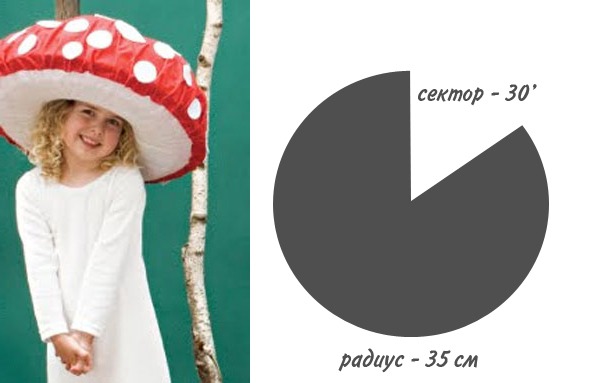 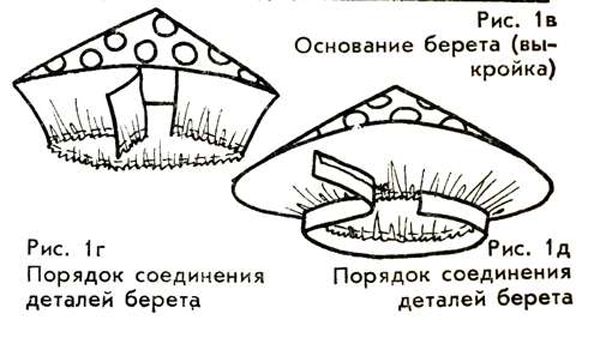 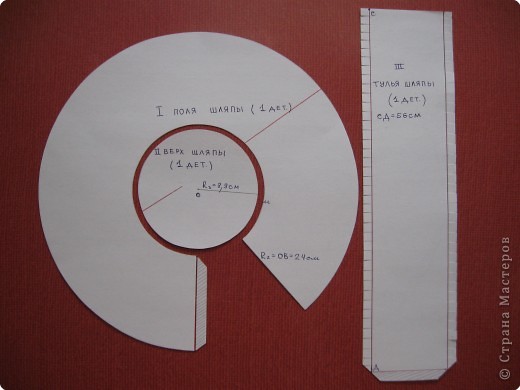 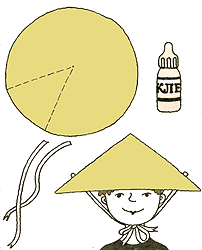 